Sázení stromů Dolní VilémoviceListopad 2020Čas a přesný termín bude upřesněn, dle počasía dodávky sazebního materiálu.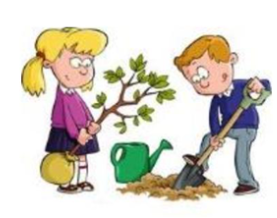 Sousedé, přijďte pomoct s výsadbou stromů v naší obci.(vlastní rýče a lopaty – vítány)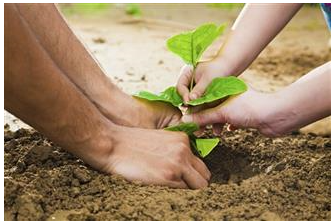 Pro všechny bude během dne připraveno občerstvení.